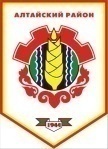 Российская ФедерацияРеспублика ХакасияСовет депутатов Аршановского сельсоветаАлтайского района Республики ХакасияРЕШЕНИЕ12.11.2012 г.                                           с. Аршаново	№ 41Руководствуясь статьёй 28 Федерального закона от 06.10.2003 № 131 - ФЗ «Об общих принципах организации местного самоуправления в Российской Федерации», статьями 17, 29 Устава муниципального образования Аршановский сельсовет, Положением о публичных слушаниях в муниципальном образовании Аршановский сельсовет, Совет депутатов Аршановского сельсовета Алтайского района Республики Хакасия, РЕШИЛ:1.Назначить публичные слушания по проектам решений Совета депутатов Аршановского сельсовета Алтайского района Республики Хакасия «О внесении изменений и дополнений в Устав муниципального образования Аршановский сельсовет» и  «О бюджете Аршановского сельсовета на 2013 год и на плановый период 2014 и 2015 годов» на 17-00 час. 26 ноября 2012 г. в здании Администрации Аршановского сельсовета по адресу: с. Аршаново, ул. Ленина, 69.2. Обнародовать проект решения Совета депутатов Аршановского сельсовета Алтайского района Республики Хакасия от 12.11.2012 г. № 39 «О внесении изменений и дополнений в Устав муниципального образования Аршановский сельсовет», а также Порядок участия граждан в обсуждении проекта устава и проекта решения о внесении изменений и дополнений в Устав муниципального образования Аршановский сельсовет  и проект решения Совета депутатов Аршановского сельсовета Алтайского района Республики Хакасия от 12.11.2012г. № 40 «О бюджете Аршановского сельсовета на 2013 год и на плановый период 2014 и 2015 годов» в местах, определённых решением Совета депутатов муниципального образования Аршановский сельсовет от 30.03.2006 № 21.3. Назначить ответственными за подготовку и проведение публичных слушаний постоянные комиссии Совета депутатов Аршановского сельсовета Алтайского района Республики Хакасия по законности и охране общественного порядка и соблюдению депутатской этики  (С.А. Сагалакова), по бюджету, финансам и экономической политике (Е.Е. Сагалакова).4.Настоящее Решение вступает в силу со дня его официального опубликования (обнародования).И.о.Главы Аршановского сельсовета                                                         О.В. НарылковаАлтайского района Республики ХакасияО   назначении    публичных      слушаний       попроектам       решений     Совета        депутатов Аршановского сельсовета Алтайского района Республики Хакасия «О внесении изменений и дополнений в     Устав           муниципального    образования  Аршановский сельсовет» и «О бюджете Аршановского сельсовета на 2013 год и на плановый период 2014 и 2015 годов»